Обзор значимых изменений в законодательстве.с 05.02.2016 по 11.02.2016ФЕДЕРАЛЬНЫЕ ДОКУМЕНТЫИнформация ПФ РФ "Об индексации с 1 февраля 2016 года стоимости набора социальных услуг"  (Приказ Минтруда России от 30.12.2015 N 1183н)С 1 февраля 2016 года стоимость набора социальных услуг составляет 995 рублей 23 копейки в месяцФедеральные льготники, имеющие право на получение социальных услуг, имеют право выбора: получать социальные услуги в натуральной форме или в денежном эквиваленте. При этом законодательство предусматривает замену набора социальных услуг деньгами полностью либо частично.Информация ПФ РФ "О введении новой формы отчетности по персонифицированному учету с 1 апреля 2016 года"С 1 апреля 2016 года вводится обязанность страхователей ежемесячно представлять в ПФР сведения персонифицированного учетаНовая форма отчетности представляется не позднее 10-го числа месяца, следующего за отчетным периодом.Согласно сообщению ПФР, первую отчетность по персонифицированному учету необходимо представить не позднее 11 мая 2016 года (с учетом выходных и праздничных дней).Отчет должен содержать сведения о каждом работающем застрахованном лице (включая лиц, которые заключили договоры гражданско-правового характера, на вознаграждения по которым начисляются страховые взносы). В отчете указываются ФИО работников, СНИЛС и ИНН.Приказ Минобрнауки России от 28.12.2015 N 1527Порядок перевода ребенка из одной организации дошкольного образования в другую организацию соответствующего уровня и направленностиВ случае перевода по инициативе его родителей (законных представителей) данные лица:- обращаются в выбранную организацию с запросом о наличии свободных мест соответствующей возрастной категории обучающегося и необходимой направленности группы, в том числе через Интернет;- при отсутствии свободных мест в выбранной организации обращаются в органы местного самоуправления в сфере образования соответствующего муниципального района, городского округа для определения принимающей организации из числа муниципальных образовательных организаций;- обращаются в исходную организацию с заявлением об отчислении обучающегося в связи с переводом в принимающую организацию (заявление может быть направлено через Интернет).МЕСТНЫЕ ДОКУМЕНТЫПостановление Администрации г. Екатеринбурга от 02.02.2016 N 190Организация учета детейУтверждено Положение об организации учета детей, подлежащих обучению в образовательных организациях, реализующих образовательные программы дошкольного, начального общего, основного общего и среднего общего образования, в муниципальном образовании "город Екатеринбург".Правовой отдел ОК Профсоюза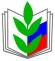 ПРОФСОЮЗ РАБОТНИКОВ НАРОДНОГО ОБРАЗОВАНИЯ И НАУКИ РОССИЙСКОЙ ФЕДЕРАЦИИ(ОБЩЕРОССИЙСКИЙ ПРОФСОЮЗ ОБРАЗОВАНИЯ)КИРОВСКАЯ РАЙОННАЯ ОРГАНИЗАЦИЯПРОФСОЮЗА РАБОТНИКОВ НАРОДНОГО ОБРАЗОВАНИЯ И НАУКИ РФПРОФСОЮЗ РАБОТНИКОВ НАРОДНОГО ОБРАЗОВАНИЯ И НАУКИ РОССИЙСКОЙ ФЕДЕРАЦИИ(ОБЩЕРОССИЙСКИЙ ПРОФСОЮЗ ОБРАЗОВАНИЯ)КИРОВСКАЯ РАЙОННАЯ ОРГАНИЗАЦИЯПРОФСОЮЗА РАБОТНИКОВ НАРОДНОГО ОБРАЗОВАНИЯ И НАУКИ РФПРОФСОЮЗ РАБОТНИКОВ НАРОДНОГО ОБРАЗОВАНИЯ И НАУКИ РОССИЙСКОЙ ФЕДЕРАЦИИ(ОБЩЕРОССИЙСКИЙ ПРОФСОЮЗ ОБРАЗОВАНИЯ)КИРОВСКАЯ РАЙОННАЯ ОРГАНИЗАЦИЯПРОФСОЮЗА РАБОТНИКОВ НАРОДНОГО ОБРАЗОВАНИЯ И НАУКИ РФПРОФСОЮЗ РАБОТНИКОВ НАРОДНОГО ОБРАЗОВАНИЯ И НАУКИ РОССИЙСКОЙ ФЕДЕРАЦИИ(ОБЩЕРОССИЙСКИЙ ПРОФСОЮЗ ОБРАЗОВАНИЯ)КИРОВСКАЯ РАЙОННАЯ ОРГАНИЗАЦИЯПРОФСОЮЗА РАБОТНИКОВ НАРОДНОГО ОБРАЗОВАНИЯ И НАУКИ РФПРОФСОЮЗ РАБОТНИКОВ НАРОДНОГО ОБРАЗОВАНИЯ И НАУКИ РОССИЙСКОЙ ФЕДЕРАЦИИ(ОБЩЕРОССИЙСКИЙ ПРОФСОЮЗ ОБРАЗОВАНИЯ)КИРОВСКАЯ РАЙОННАЯ ОРГАНИЗАЦИЯПРОФСОЮЗА РАБОТНИКОВ НАРОДНОГО ОБРАЗОВАНИЯ И НАУКИ РФ